KLASA VI a 27.04.2020 i 28.04.2020Temat: Rozwiązywanie zadań z zastosowaniem zapisywania wyrażeń algebraicznychZad. 9, str. 181brutto „n” kgtara 3 kgnetto n-3kgWaga 1 butelki:Zad. 11, str. 181Miejsca na parterze + miejsca na balkonie15 n   +    8 m = l. wszystkich miejscZad. 14, str. 182x – 50%x = x – 0,5x = 0,5xd)  x + 25%x = x + 0,25x = 1,25x = f) x + 200% = x + 2x = 3xZad. 15. Str. 182             R                                                                   Ax + 9                                                                xy                                                                     y – 9Zad. 17, str. 182n – liczby nieparzyste, np. 1, 3, 5, 7, 9, 11, …2n+1,           2n+3,            2n+5,            2n+7,           2n+92·1+1=3      2·1+3=5       2·1+5=7      2·1+7=9        2·1+9=11Zad. 18, str. 182|=|=|=|=|=|=|=|=|=|            (10-1)·2 = 9 · 2 = 18 l. desekZad. 23, str. 184 b)[]                [][]          [][][]           [][][][]I                  II              III               IV                         V                                    n1+3          1+2·3         1+3·3          1+4·3          1+6·3=1+18=19                 1+n·3=3n+1W zeszycie zad. 10,12, str. 181  zad. 13, str. 182ćwiczenia str. 88, 89,9029.04.2020Temat: Obliczanie wartości wyrażeń algebraicznych.Przeanalizuj przykład ze str. 185, w zeszycie zapisz: Jeżeli w miejsce liter…. Str. 185 i przykład na zielonym tle, str. 185.Zad. 1, str. 186c) dla a=4   a(a+1)=4·(4+1)=4·5=20d) dla x=0   3(5+x)=3·(5+0)=3·5=15Zad. 3, str. 186c)  dla  x=-1,  y=1   4x+2y-10=4·(-1)+2·1-10=-4+2-10=-2-10=-12Zad. 4, str. 186Dla pięćdziesięciokąta(n-2)·180°                    (50-2)·180°=48·180° = 8640°Suma miar kątów wielokąta o „n” bokach:   (n-2)·180°Zad. 5 str. 186Dla osiemdziesięciokąta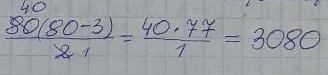 Liczba przekątnych w wielokącie o „n” bokach    Zadanie domoweZad. 1 a, b; 3 a, b; 4 a; 5 a, b; str. 186 (podręcznik)Ćwiczenia 92 stronaW tym tygodniu nie przesyłacie nic do oceny!